Welcome to Westwood Key Stage 4All work is being set through ClassCharts or will be posted to you if requested. We are also here for any questions or queries you may have, please do not hesitate to email us at the following email addresses:We look forward to hearing from you 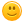 We have added a generic daily timetable but we will continue to add work onto ClassCharts including a breakdown of the task and resources until the school reopens.  Insert link to timetable If you have concerns which are not subject related please contact the centre manager Sean Campbell on scampbell@ela.kent.sch.ukNameSubjectCentreEmail addressMr MarlowHospitality (cooking)Westwood KS4amarlow@ela.kent.sch.ukMr MarlowMiss Lambert MathWestwood KS4amarlow@ela.kent.sch.ukKLambert@ela.kent.sch.ukMr OlsenPSEWestwood KS4kolsen@ela.kent.sch.ukMr PermaleScience YR11Westwood KS4TPermale@ela.kent.sch.ukMrs StapleyMrs MansfieldEnglishWestwood KS4nstapley@ela.kent.sch.uktmansfield@ela.kent.sch.ukMr KenerallBusinessWestwood KS4akenerall@ela.kent.sch.ukMr McGachieMr KenerallPEWestwood KS4smcgachie@ela.sch.ukakenerall@ela.kent.sch.ukMrs MansfieldHealth & Social CareWestwood KS4tmansfield@ela.kent.sch.ukMrs Jane Hair & BeautyWestwood KS4AJane@ela.kent.sch.uk